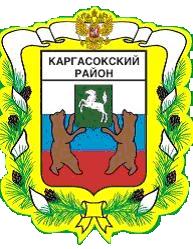 МУНИЦИПАЛЬНОЕ ОБРАЗОВАНИЕ «КАРГАСОКСКИЙ РАЙОН» ТОМСКОЙ ОБЛАСТИАДМИНИСТРАЦИЯ КАРГАСОКСКОГО РАЙОНАПОСТАНОВЛЕНИЕс. Каргасок В соответствии со статьями  42, 45, 46 Градостроительного Кодекса Российской Федерации, Федеральным законом от 06.10.2003 №131-ФЗ «Об общих принципах организации местного самоуправления  в Российской Федерации» и Уставом муниципального образования «Каргасокский район», Администрация Каргасокского района постановляет:Утвердить документацию по планировке территории под линейный объект «Строительство и реконструкция трубопроводов Васюганского региона 2007 г. (Первомайское, Катыльгинское, Западно-Катыльгинское, Оленье, Ломовое и Игольско-Таловое н.м.р.)» на межселенной территории Каргасокского района согласно приложению к настоящему постановлению.Разместить настоящее постановление и документацию по планировке территории на официальном сайте Администрации Каргасокского района в сети «Интернет».Настоящее постановление вступает в силу со дня его официального  опубликования (обнародования) в порядке, предусмотренном Уставом муниципального образования «Каргасокский район».М.Е. Колотов 05.10.2018                                                                                                                                                                  № 290Об утверждении документации по планировке территории под линейный объект: «Строительство и реконструкция трубопроводов Васюганского регионов 2007 г. (Первомайское, Катыльгинское, Западно-Катыльгинское, Оленье, Ломовое и Игольско-Таловое н.м.р.)» на межселенной территории Каргасокского районаИ.о. Главы Каргасокского района                                                                         А.Ф. Шамраев                               